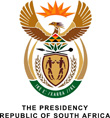 Question for Written Reply3728.	Ms D Carter (Cope) to ask the President of the Republic:Whether the Minister of State Security, Mr Bongani Bongo, had security clearance when he was appointed as Minister; if not, what is the position in this regard; if so, what are the relevant details? NW4220EREPLY:I am always guided by the Constitution of the Republic of South Africa, 1996, when I appoint Ministers. Section 91 of the Constitution provides the prescripts by which I abide when appointing the members of Cabinet.  